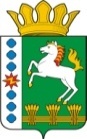 КОНТРОЛЬНО-СЧЕТНЫЙ ОРГАН ШАРЫПОВСКОГО РАЙОНАКрасноярского краяЗаключениена проект Постановления администрации Холмогорского  сельсовета «О внесении изменений в Постановление администрации Холмогорского сельсовета от 30.10.2013 № 295 «Об утверждении муниципальной программы Холмогорского сельсовета «Защита населения от чрезвычайных ситуаций и обеспечение пожарной безопасности»  (в ред. от 01.03.2018 № 33/4-п)26 марта 2019 год 								       № 26Настоящее экспертное заключение подготовлено Контрольно – счетным органом Шарыповского района на основании ст. 157 Бюджетного  кодекса Российской Федерации, ст. 9 Федерального закона от 07.02.2011 № 6-ФЗ «Об общих принципах организации и деятельности контрольно – счетных органов субъектов Российской Федерации и муниципальных образований», ст. 5 Решения Шарыповского районного Совета депутатов от 20.09.2012 № 31/289р «О внесении изменений и дополнений в Решение Шарыповского районного Совета депутатов от 21.06.2012 № 28/272р «О создании Контрольно – счетного органа Шарыповского района» (в ред. от 20.03.2014 № 46/536р), пункт 1.2.3 Соглашения от 20.01.2015 «О передаче Контрольно-счетному органу Шарыповского района полномочий Контрольно-счетного органа Холмогорского сельсовета по осуществлению внешнего муниципального финансового контроля», соглашение о передаче Контрольно – счетному органу Шарыповского района полномочий Контрольно – счетного органа Холмогорского сельсовета по осуществлению внешнего муниципального финансового контроля, соответствии со стандартом организации деятельности Контрольно – счетного органа Шарыповского района СОД 2 «Организация, проведение и оформление результатов финансово – экономической экспертизы проектов Решений Шарыповского районного Совета депутатов и нормативно – правовых актов по бюджетно – финансовым вопросам и вопросам использования муниципального имущества и проектов муниципальных программ» утвержденного приказом Контрольно – счетного органа Шарыповского района от 16.12.2013 № 29.          Представленный на экспертизу проект Постановления администрации Холмогорского сельсовета «О внесении изменений в Постановление администрации Холмогорского сельсовета от 30.10.2013 № 295 «Об утверждении муниципальной программы Холмогорского сельсовета «Защита населения от чрезвычайных ситуаций и обеспечение пожарной безопасности» (в ред. от 01.03.2018 № 33/4-п) направлен в Контрольно – счетный орган Шарыповского района 18 марта 2019 года, разработчиком данного проекта Постановления является администрация Холмогорского сельсовета Шарыповского района. Основанием для разработки муниципальной программы являются:- статья 179 Бюджетного кодекса Российской Федерации;- Постановление администрации Холмогорского сельсовета от 26.07.2013 № 207 «Об утверждении Порядка принятия решений о разработке  муниципальных программ Холмогорского сельсовета, их формировании и реализации»;- распоряжение администрации Холмогорского сельсовета от 29.08.2013  № 16 «Об утверждении перечня муниципальных программ Холмогорского сельсовета».Ответственный исполнитель муниципальной программы администрация Холмогорского сельсовета.Соисполнители муниципальной программы отсутствуют.Мероприятие проведено 26 марта 2019 года.В ходе подготовки заключения Контрольно – счетным органом Шарыповского района были проанализированы следующие материалы:- проект Постановления администрации Холмогорского сельсовета «О внесении изменений в постановление администрации Холмогорского сельсовета от 30.10.2013 № 295 «Об утверждении муниципальной программы Холмогорского сельсовета «Защита населения от чрезвычайных ситуаций и обеспечение пожарной безопасности» (в ред. от 01.03.2018 № 302/1-п);- паспорт муниципальной программы Холмогорского сельсовета «Об утверждении муниципальной программы Холмогорского сельсовета «Защита населения от чрезвычайных ситуаций и обеспечение пожарной безопасности»;- Решение Холмогорского сельского Совета депутатов от 05.12.2017 № 11-74р «О бюджете поселения на 2018 год и плановый период 2019-2020 годов» (в ред. от 18.12.2018 № 22-127Р).Подпрограмма муниципальной программы: Обеспечение пожарной безопасности населенных пунктов. Цель муниципальной программы – обеспечение эффективной деятельности и управления в системе гражданской обороны, защиты населения и территорий от чрезвычайных ситуаций и обеспечение пожарной безопасности. Рассмотрев представленные материалы к проекту Постановления муниципальной программы «Защита населения от чрезвычайных ситуаций и обеспечение пожарной безопасности» установлено следующее:В соответствии с проектом паспорта муниципальной программы происходит изменение по строке (пункту) «Информация по ресурсному обеспечению программы, в том числе в разбивке по источникам финансирования по годам реализации программы».После внесения изменений строка  будет читаться:Увеличение бюджетных ассигнований по муниципальной программе «Защита населения от чрезвычайных ситуаций и обеспечение пожарной безопасности» в сумме 297 411,75 руб. (49,57%), из них:- увеличение бюджетных ассигнований за счет средств краевого бюджета в сумме 300 405,00 руб. (100,00%) на обеспечение мер пожарной безопасности;- уменьшение бюджетных ассигнований за счет средств бюджета поселения в сумме 2 993,25руб. (0,50%) по устройству минерализованных полос в селах сельсовета.Бюджетные ассигнования выделены на обеспечение пожарной безопасности в рамках подпрограммы «Обеспечение пожарной безопасности».В нарушение ст. 179 Бюджетного кодекса РФ, пунктов 2 и 3 статьи 9 Федерального закона от 07.02.2011 № 6-ФЗ «Об общих принципах организации и деятельности контрольно – счетных органов субъектов Российской Федерации и муниципальных образований», пункта 1.2.  соглашения от 20.01.2015 о передаче Контрольно – счетному органу Шарыповского района полномочий Контрольно – счетного органа Холмогорского сельсовета по осуществлению внешнего муниципального финансового контроля администрация Холмогорского сельсовета не направляла проекты муниципальных программ Холмогорского сельсовета в Контрольно – счетный орган Шарыповского района для проведения финансово – экономической экспертизы за 2018 год.При проверке правильности планирования и составления проекта Постановления  нарушений не установлено.На основании выше изложенного Контрольно – счетный орган Шарыповского района предлагает:Администрации Холмогорского сельсовета внести изменения и принять проект Постановления «О внесении изменений в постановление администрации Холмогорского сельсовета от 30.10.2013 № 295 «Об утверждении муниципальной программы Холмогорского сельсовета «Защита населения от чрезвычайных ситуаций и обеспечение пожарной безопасности».Ответственному исполнителю администрации Холмогорского сельсовета предоставлять корректировки муниципальных программ в соответствии с бюджетным законодательством для проведения финансово – экономической экспертизы в Контрольно – счетный орган Шарыповского района.Главному бухгалтеру администрации Холмогорского сельсовета Е.Г. Варжинской усилить контроль по внесению изменений в муниципальные программы.Председатель Контрольно – счетного органа				Г.В. СавчукАудитор	Контрольно – счетного органа						И.В. ШмидтИнформация по ресурсному обеспечению программы, в том числе в разбивке по источникам финансирования, по годам реализации программы Предыдущая редакцияПредлагаемая редакция (проект Постановления)Информация по ресурсному обеспечению программы, в том числе в разбивке по источникам финансирования, по годам реализации программы Планируемое финансирование программных мероприятий  составляет 600 000,00 руб., в том числе по годам:2018 год – 200 000,00 руб.;2019 год – 200 000,00 руб.;2020 год – 200 000,00 руб.За счет средств бюджета поселения 600 000,00 руб., из них:2018 год – 200 000,00 руб.;2019 год – 200 000,00 руб.;2020 год – 200 000,00 руб.Планируемое финансирование программных мероприятий  составляет 897 411,75 руб., в том числе по годам:2018 год – 297 141,75 руб.;2019 год – 300 135,00 руб.;2020 год – 30 135,00 руб.За счет средств краевого бюджета 300 405,00 руб., из них:2018 год – 100 135,00 руб.;2019 год – 100 135,00 руб.;2020 год – 100 135,00 руб.За счет средств бюджета поселения 597 006,75 руб., из них:2018 год – 197 006,75 руб.;2019 год – 200 000,00 руб.;2020 год – 200 000,00 руб.